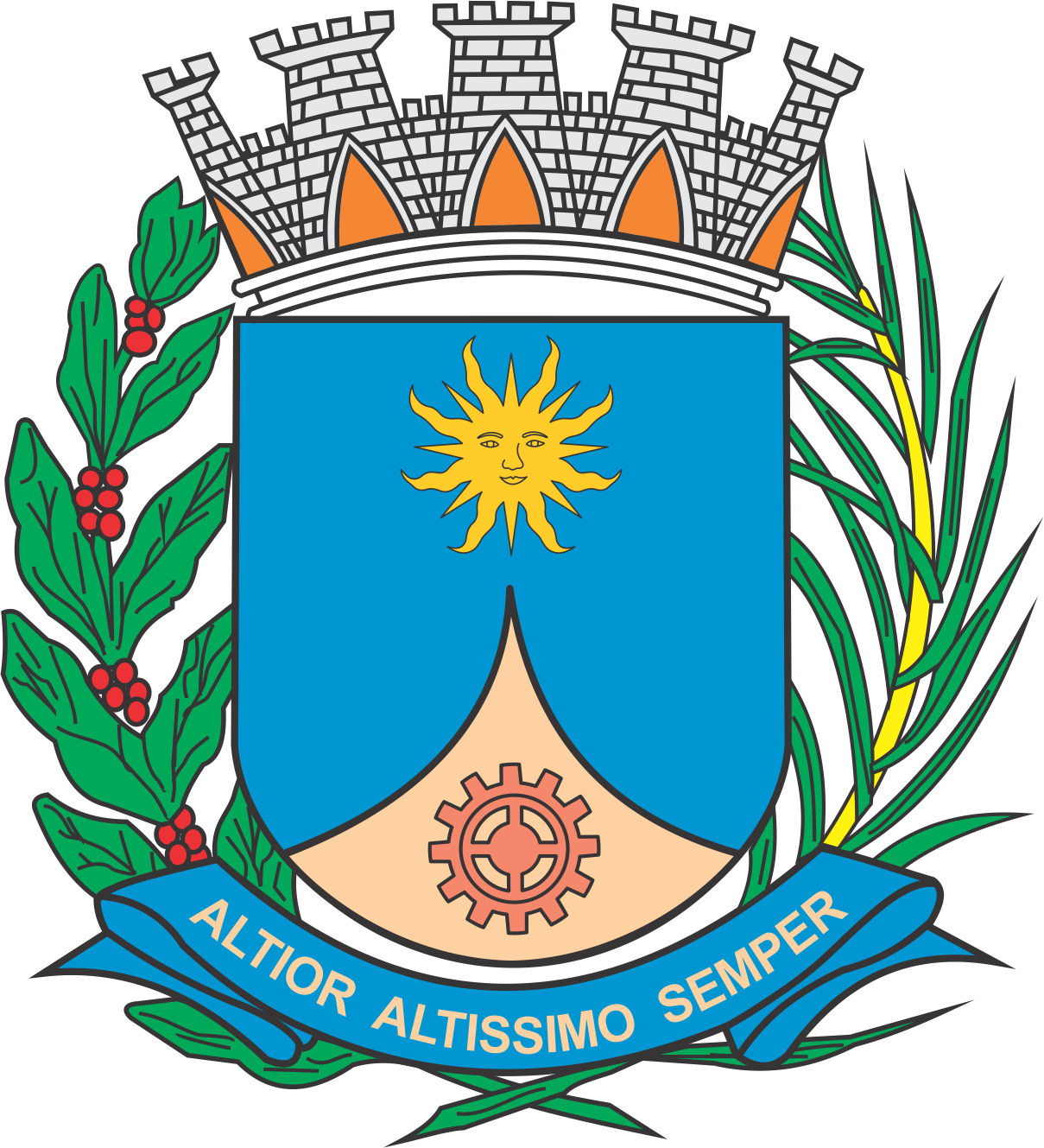 CÂMARA MUNICIPAL DE ARARAQUARAAUTÓGRAFO NÚMERO 034/2019PROJETO DE LEI NÚMERO 041/2019Dispõe sobre a abertura de crédito adicional suplementar e dá outras providências.		Art. 1º  Fica o Poder Executivo autorizado a abrir um crédito adicional suplementar, até o limite de R$ 326.129,73 (trezentos e vinte e seis mil, cento e vinte e nove reais e setenta e três centavos), para atender despesas com a contratação de despesas para a reforma e ampliação do Centro de Educação e Recreação José Pizani, conforme demonstrativo abaixo:		Art. 2º  O crédito adicional suplementar autorizado no art. 1º desta lei será coberto com recursos orçamentários, provenientes de anulação parcial de dotação orçamentária vigente e abaixo especificada:		Art. 3º  Fica incluído o presente crédito adicional suplementar na Lei nº 9.138, de 29 de novembro de 2017 (Plano Plurianual - PPA), na Lei nº 9.320, de 18 de julho de 2018 (Lei de Diretrizes Orçamentárias - LDO), e na Lei nº 9.443, de 21 de dezembro de 2018 (Lei Orçamentária Anual - LOA).		Art. 4º  Esta lei entra em vigor na data de sua publicação.		CÂMARA MUNICIPAL DE ARARAQUARA, aos 13 (treze) dias do mês de fevereiro do ano de 2019 (dois mil e dezenove).TENENTE SANTANAPresidente02PODER EXECUTIVOPODER EXECUTIVOPODER EXECUTIVOPODER EXECUTIVO02.07SECRETARIA MUNICIPAL DE DESENVOLVIMENTO URBANOSECRETARIA MUNICIPAL DE DESENVOLVIMENTO URBANOSECRETARIA MUNICIPAL DE DESENVOLVIMENTO URBANOSECRETARIA MUNICIPAL DE DESENVOLVIMENTO URBANO02.07.02FUNDO MUNICIPAL DE DESENVOLVIMENTO URBANOFUNDO MUNICIPAL DE DESENVOLVIMENTO URBANOFUNDO MUNICIPAL DE DESENVOLVIMENTO URBANOFUNDO MUNICIPAL DE DESENVOLVIMENTO URBANOFUNCIONAL PROGRAMÁTICAFUNCIONAL PROGRAMÁTICAFUNCIONAL PROGRAMÁTICAFUNCIONAL PROGRAMÁTICAFUNCIONAL PROGRAMÁTICA1515URBANISMO15.45115.451INFRA-ESTRUTURA URBANA15.451.09515.451.095FUNDO MUNICIPAL DE DESENVOLVIMENTO URBANO15.451.095.215.451.095.2ATIVIDADE15.451.095.2.26915.451.095.2.269IMPLANTAÇÃO DE EQUIPAMENTOS SOCIAIS DE ACORDO COM DELIBERAÇÕES OCORRIDAS NO ORÇAMENTO PARTICIPATIVOR$326.129,73CATEGORIA ECONÔMICACATEGORIA ECONÔMICACATEGORIA ECONÔMICACATEGORIA ECONÔMICACATEGORIA ECONÔMICA4.4.90.51OBRAS E INSTALAÇÕESOBRAS E INSTALAÇÕESR$326.129,73FONTE DE RECURSOFONTE DE RECURSO03 – RECURSOS PRÓPRIOS DE FUNDOS ESPECIAIS DE DESPESA – VINCULADOS03 – RECURSOS PRÓPRIOS DE FUNDOS ESPECIAIS DE DESPESA – VINCULADOS03 – RECURSOS PRÓPRIOS DE FUNDOS ESPECIAIS DE DESPESA – VINCULADOS02PODER EXECUTIVOPODER EXECUTIVOPODER EXECUTIVOPODER EXECUTIVO02.07SECRETARIA MUNICIPAL DE DESENVOLVIMENTO URBANOSECRETARIA MUNICIPAL DE DESENVOLVIMENTO URBANOSECRETARIA MUNICIPAL DE DESENVOLVIMENTO URBANOSECRETARIA MUNICIPAL DE DESENVOLVIMENTO URBANO02.07.02FUNDO MUNICIPAL DE DESENVOLVIMENTO URBANOFUNDO MUNICIPAL DE DESENVOLVIMENTO URBANOFUNDO MUNICIPAL DE DESENVOLVIMENTO URBANOFUNDO MUNICIPAL DE DESENVOLVIMENTO URBANOFUNCIONAL PROGRAMÁTICAFUNCIONAL PROGRAMÁTICAFUNCIONAL PROGRAMÁTICAFUNCIONAL PROGRAMÁTICAFUNCIONAL PROGRAMÁTICA1515URBANISMO15.45115.451INFRA-ESTRUTURA URBANA15.451.09515.451.095FUNDO MUNICIPAL DE DESENVOLVIMENTO URBANO15.451.095.115.451.095.1PROJETO15.451.095.1.04115.451.095.1.041CRIAÇÃO DE ESPAÇOS PÚBLICOS DE LAZER EM ÁREAS VERDESR$100.000,00CATEGORIA ECONÔMICACATEGORIA ECONÔMICACATEGORIA ECONÔMICACATEGORIA ECONÔMICACATEGORIA ECONÔMICA3.3.90.39OUTROS SERVIÇOS DE TERCEIROS – PESSOA JURÍDICAOUTROS SERVIÇOS DE TERCEIROS – PESSOA JURÍDICAR$100.000,00FONTE DE RECURSOFONTE DE RECURSO03 – RECURSOS PRÓPRIOS DE FUNDOS ESPECIAIS DE DESPESA - VINCULADOS03 – RECURSOS PRÓPRIOS DE FUNDOS ESPECIAIS DE DESPESA - VINCULADOS03 – RECURSOS PRÓPRIOS DE FUNDOS ESPECIAIS DE DESPESA - VINCULADOSFUNCIONAL PROGRAMÁTICAFUNCIONAL PROGRAMÁTICAFUNCIONAL PROGRAMÁTICAFUNCIONAL PROGRAMÁTICAFUNCIONAL PROGRAMÁTICA15.451.095.1.09015.451.095.1.090PROTEÇÃO E PRESERVAÇÃO DE ÁREAS DE INTERESSE HISTÓRICO, CULTURAL OU PAISAGÍSTICOR$126.129,73CATEGORIA ECONÔMICACATEGORIA ECONÔMICACATEGORIA ECONÔMICACATEGORIA ECONÔMICACATEGORIA ECONÔMICA4.4.90.51OBRAS E INSTALAÇÕESOBRAS E INSTALAÇÕESR$126.129,73FONTE DE RECURSOFONTE DE RECURSO03 – RECURSOS PRÓPRIOS DE FUNDOS ESPECIAIS DE DESPESA - VINCULADOS03 – RECURSOS PRÓPRIOS DE FUNDOS ESPECIAIS DE DESPESA - VINCULADOS03 – RECURSOS PRÓPRIOS DE FUNDOS ESPECIAIS DE DESPESA - VINCULADOSFUNCIONAL PROGRAMÁTICAFUNCIONAL PROGRAMÁTICAFUNCIONAL PROGRAMÁTICAFUNCIONAL PROGRAMÁTICAFUNCIONAL PROGRAMÁTICA15.451.095.1.09115.451.095.1.091IMPLANTAÇÃO DE EQUIPAMENTOS SOCIAIS, DE ACORDO COM DELIBERAÇÕES OCORRIDAS NO ORÇAMENTO PARTICIPATIVO R$100.000,00CATEGORIA ECONÔMICACATEGORIA ECONÔMICACATEGORIA ECONÔMICACATEGORIA ECONÔMICACATEGORIA ECONÔMICA3.3.90.36OUTROS SERVIÇOS DE TERCEIROS – PESSOA FÍSICAOUTROS SERVIÇOS DE TERCEIROS – PESSOA FÍSICAR$50.000,003.3.90.39OUTROS SERVIÇOS DE TERCEIROS – PESSOA JURÍDICAOUTROS SERVIÇOS DE TERCEIROS – PESSOA JURÍDICAR$50.000,00FONTE DE RECURSOFONTE DE RECURSO03 – RECURSOS PRÓPRIOS DE FUNDOS ESPECIAIS DE DESPESA - VINCULADOS03 – RECURSOS PRÓPRIOS DE FUNDOS ESPECIAIS DE DESPESA - VINCULADOS03 – RECURSOS PRÓPRIOS DE FUNDOS ESPECIAIS DE DESPESA - VINCULADOS